Antigua and BarbudaAntigua and BarbudaAntigua and BarbudaAntigua and BarbudaJanuary 2027January 2027January 2027January 2027MondayTuesdayWednesdayThursdayFridaySaturdaySunday123New Year’s Day45678910111213141516171819202122232425262728293031NOTES: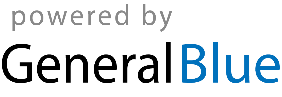 